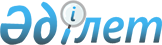 Жезқазған қалалық мәслихатының 2011 жылғы 6 желтоқсандағы XXXIV сессиясының N 34/413 "2012-2014 жылдарға арналған қалалық бюджет туралы" шешіміне өзгерістер енгізу туралы
					
			Күшін жойған
			
			
		
					Қарағанды облысы Жезқазған қалалық мәслихатының 2012 жылғы 11 желтоқсандағы N 11/90 шешімі. Қарағанды облысының Әділет департаментінде 2012 жылғы 14 желтоқсанда N 2033 тіркелді. Шешімнің қабылданған мерзімінің өтуіне байланысты қолданылуы тоқтатылды - (Қарағанды облысы Жезқазған қалалық мәслихатының 2015 жылғы 12 мамырдағы № 113/01 хаты)      Ескерту. Шешімнің қабылданған мерзімінің өтуіне байланысты қолданылуы тоқтатылды - (Қарағанды облысы Жезқазған қалалық мәслихатының 12.05.2015 № 113/01 хаты).

      Қазақстан Республикасының 2008 жылғы 4 желтоқсандағы Бюджет кодексіне, Қазақстан Республикасының 2001 жылғы 23 қаңтардағы "Қазақстан Республикасындағы жергілікті мемлекеттік басқару және өзін-өзі басқару туралы" Заңына сәйкес Жезқазған қалалық мәслихаты ШЕШІМ ЕТТІ:



      1. Жезқазған қалалық мәслихатының 2011 жылғы 6 желтоқсандағы XXXIV сессиясының N 34/413 "2012-2014 жылдарға арналған қалалық бюджет туралы" (нормативтік құқықтық кесімдерді мемлекеттік тіркеу Тізілімінде 8-2-147 нөмірімен тіркелген, 2012 жылғы 6 қаңтардағы N 1 (7751), 2012 жылғы 13 қаңтардағы N 2 (7752) "Сарыарқа" газетінде және 2012 жылғы 6 қаңтардағы N 1 (297), 2012 жылғы 13 қаңтардағы N 2 (298) "Жезказганская правда" газетінде жарияланған), Жезқазған қалалық мәслихатының 2012 жылғы 19 наурыздағы IV сессиясының "Жезқазған қалалық мәслихатының 2011 жылғы 6 желтоқсандағы XXXIV сессиясының N 34/413 "2012-2014 жылдарға арналған қалалық бюджет туралы" шешіміне өзгерістер енгізу туралы" N 4/25 шешімімен өзгерістер енгізілген (нормативтік құқықтық кесімдерді мемлекеттік тіркеу Тізілімінде 8-2-151 нөмірімен тіркелген, 2012 жылғы 27 сәуірдегі N 18 (7768) "Сарыарқа" газетінде және 2012 жылғы 27 сәуірдегі N 17 (313) "Жезказганская правда" газетінде жарияланған), Жезқазған қалалық мәслихатының 2012 жылғы 10 сәуірдегі V сессиясының "Жезқазған қалалық мәслихатының 2011 жылғы 6 желтоқсандағы XXXIV сессиясының N 34/413 "2012-2014 жылдарға арналған қалалық бюджет туралы" шешіміне өзгерістер енгізу туралы" N 5/42 шешімімен өзгерістер енгізілген (нормативтік құқықтық кесімдерді мемлекеттік тіркеу Тізілімінде 8-2-153 нөмірімен тіркелген, 2012 жылғы 4 мамырдағы N 19 (7769) "Сарыарқа" газетінде және 2012 жылғы 4 мамырдағы N 18 (314) "Жезказганская правда" газетінде жарияланған), Жезқазған қалалық мәслихатының 2012 жылғы 13 маусымдағы VII сессиясының "Жезқазған қалалық мәслихатының 2011 жылғы 6 желтоқсандағы XXXIV сессиясының N 34/413 "2012-2014 жылдарға арналған қалалық бюджет туралы" шешіміне өзгерістер енгізу туралы" N 7/61 шешімімен өзгерістер енгізілген (нормативтік құқықтық кесімдерді мемлекеттік тіркеу Тізілімінде 8-2-157 нөмірімен тіркелген, 2012 жылғы 29 маусымдағы N 27 (7777) "Сарыарқа" газетінде және 2012 жылғы 29 маусымдағы N 26 (322) "Жезказганская правда" газетінде жарияланған), Жезқазған қалалық мәслихатының 2012 жылғы 17 тамыздағы IX сессиясының "Жезқазған қалалық мәслихатының 2011 жылғы 6 желтоқсандағы XXXIV сессиясының N 34/413 "2012-2014 жылдарға арналған қалалық бюджет туралы" шешіміне өзгерістер енгізу туралы" N 9/74 шешімімен өзгерістер енгізілген (нормативтік құқықтық кесімдерді мемлекеттік тіркеу Тізілімінде 8-2-159 нөмірімен тіркелген, 2012 жылғы 31 тамыздағы N 36 (7786) "Сарыарқа" газетінде және 2012 жылғы 31 тамыздағы N 35 (331) "Жезказганская правда" газетінде жарияланған), Жезқазған қалалық мәслихатының 2012 жылғы 12 қарашадағы X сессиясының "Жезқазған қалалық мәслихатының 2011 жылғы 6 желтоқсандағы XXXIV сессиясының N 34/413 "2012-2014 жылдарға арналған қалалық бюджет туралы" шешіміне өзгерістер енгізу туралы" N 10/82 шешімімен өзгерістер енгізілген (нормативтік құқықтық кесімдерді мемлекеттік тіркеу Тізілімінде 1980 нөмірімен тіркелген, 2012 жылғы 23 қарашадағы N 49 (7799) "Сарыарқа" газетінде және 2012 жылғы 23 қарашадағы N 48 (344) "Жезказганская правда" газетінде жарияланған) шешіміне келесі өзгерістер енгізілсін:



      1) 1 тармақта:

      1) тармақшасындағы:

      бірінші абзацтағы "5686982" деген сандар "5655959" деген сандармен ауыстырылсын;

      бесінші абзацтағы "1288144" деген сандар "1257121" деген сандармен ауыстырылсын;

      2) тармақшасындағы:

      "5892241" деген сандар "5861218" деген сандармен ауыстырылсын;



      2) 3 тармақта:

      "1288144" деген сандар "1257121" деген сандармен ауыстырылсын;



      3) 10 тармақта:

      "62028" и деген сандар "49558" деген сандармен ауыстырылсын;



      4) аталған шешімнің 1, 4, 5 қосымшалары осы шешімнің 1, 2, 3 қосымшаларына сәйкес жаңа редакцияда мазмұндалсын.



      2. Осы шешім 2012 жылдың 1 қаңтарынан бастап қолданысқа енеді.      Сессия төрағасы                            Такишев А.А.      Қалалық мәслихаттың хатшысы                Медебаев С.Т.

Жезқазған қалалық мәслихатының

2012 жылғы 11 желтоқсандағы

ХІ сессиясының N 11/90 шешіміне

1 қосымшаЖезқазған қалалық мәслихатының

2011 жылғы 6 желтоқсандағы

XXXIV сессиясының N 34/413 шешіміне

1 қосымша 

2012 жылға арналған бюджет

Жезқазған қалалық мәслихатының

2012 жылғы 11 желтоқсандағы

ХІ сессиясының N 11/90 шешіміне

2 қосымшаЖезқазған қалалық мәслихатының

2011 жылғы 6 желтоқсандағы

XXXIV сессиясының N 34/413 шешіміне

4 қосымша 

2012 жылға арналған ағымдағы нысаналы трансферттер мен нысаналы даму трансферттері және кредиттер

Жезқазған қалалық мәслихатының

2012 жылғы 11 желтоқсандағы

ХІ сессиясының N 11/90 шешіміне

3 қосымшаЖезқазған қалалық мәслихатының

2011 жылғы 6 желтоқсандағы

XXXIV сессиясының N 34/413 шешіміне

5 қосымша 

2012 жылға арналған селолық әкімдер аппараттарының шығындары
					© 2012. Қазақстан Республикасы Әділет министрлігінің «Қазақстан Республикасының Заңнама және құқықтық ақпарат институты» ШЖҚ РМК
				СанатыСанатыСанатыСанатыСомасы, мың теңгеСыныбыСыныбыСыныбыСомасы, мың теңгеІшкі сыныбыІшкі сыныбыСомасы, мың теңгеАтауыСомасы, мың теңге12345I. Кірістер56559591Салықтық түсімдер436962201Табыс салығы20387072Жеке табыс салығы203870703Әлеуметтiк салық15642891Әлеуметтiк салық156428904Меншікке салынатын салықтар5363801Мүлікке салынатын салықтар3821943Жер салығы126004Көлік құралдарына салынатын салық1411815Бiрыңғай жер салығы40505Тауарларға, жұмыстарға және қызметтерге салынатын iшкi салықтар1937462Акциздер60003Табиғи және басқа да ресурстарды пайдаланғаны үшін түсетiн түсiмдер1550004Кәсiпкерлiк және кәсiби қызметтi жүргізгені үшiн алынатын алымдар276745Ойын бизнесіне салық507208Заңдық мәнді іс-әрекеттерді жасағаны және (немесе) оған уәкілеттігі бар мемлекеттік органдар немесе лауазымды адамдар құжаттар бергені үшін алынатын міндетті төлемдер365001Мемлекеттік баж365002Салықтық емес түсімдер862601Мемлекеттік меншіктен түсетін кірістер67403Мемлекет меншігіндегі акциялардың мемлекеттік пакеттеріне дивидендтер8055Мемлекет меншігіндегі мүлікті жалға беруден түсетін кірістер593506Басқа да салықтық емес түсімдер18861Басқа да салықтық емес түсімдер18863Негізгі капиталды сатудан түсетін түсімдер2059003Жердi және материалдық емес активтердi сату205901Жерді сату200002Материалдық емес активтерді сату5904Трансферттердің түсімдері 125712102Мемлекеттiк басқарудың жоғары тұрған органдарынан түсетін трансферттер12571212Облыстық бюджеттен түсетін трансферттер1257121Функционалдық топФункционалдық топФункционалдық топФункционалдық топФункционалдық топСомасы, мың теңгеКіші функцияКіші функцияКіші функцияКіші функцияСомасы, мың теңгеБюджеттік бағдарламалардың әкімшісіБюджеттік бағдарламалардың әкімшісіБюджеттік бағдарламалардың әкімшісіСомасы, мың теңгеБағдарламаБағдарламаСомасы, мың теңгеАтауыСомасы, мың теңге123456II. Шығындар586121801Жалпы сипаттағы мемлекеттік қызметтер2396251Мемлекеттік басқарудың жалпы функцияларын орындайтын өкілдік, атқарушы және басқа органдар177202112Аудан (облыстық маңызы бар қала) мәслихатының аппараты24612001Аудан (облыстық маңызы бар қала) мәслихатының қызметін қамтамасыз ету жөніндегі қызметтер24450003Мемлекеттік органның күрделі шығыстары162122Аудан (облыстық маңызы бар қала) әкімінің аппараты112936001Аудан (облыстық маңызы бар қала) әкімінің қызметін қамтамасыз ету жөніндегі қызметтер104319003Мемлекеттік органның күрделі шығыстары8161009Ведомстволық бағыныстағы мемлекеттік мекемелерінің және ұйымдарының күрделі шығыстары456123Қаладағы аудан, аудандық маңызы бар қала, кент, ауыл (село), ауылдық (селолық) округ әкімінің аппараты39654001Қаладағы аудан, аудандық маңызы бар қаланың, кент, ауыл (село), ауылдық (селолық) округ әкімінің қызметін қамтамасыз ету жөніндегі қызметтер37854022Мемлекеттік органның күрделі шығыстары18002Қаржылық қызмет32097452Ауданның (облыстық маңызы бар қаланың) қаржы бөлімі32097001Ауданның (облыстық маңызы бар қаланың) бюджетін орындау және ауданның (облыстық маңызы бар қаланың) коммуналдық меншігін басқару саласындағы мемлекеттік саясатты іске асыру жөніндегі қызметтер24850003Салық салу мақсатында мүлікті бағалауды жүргізу2192011Коммуналдық меншікке түскен мүлікті есепке алу, сақтау, бағалау және сату870018Мемлекеттік органның күрделі шығыстары41855Жоспарлау және статистикалық қызмет30326453Ауданның (облыстық маңызы бар қаланың) экономика және бюджеттік жоспарлау бөлімі30326001Экономикалық саясатты, мемлекеттік жоспарлау жүйесін қалыптастыру мен дамыту және ауданды (облыстық маңызы бар қаланы) басқару саласындағы мемлекеттік саясатты іске асыру жөніндегі қызметтер26351004Мемлекеттік органның күрделі шығыстары3550110Заңды тұлғалардың жарғылық капиталына мемлекеттің қатысуы арқылы іске асырылуы жоспарланатын бюджеттік инвестициялардың экономикалық сараптамасы42502Қорғаныс40001Әскери мұқтаждықтар3806122Аудан (облыстық маңызы бар қала) әкімінің аппараты3806005Жалпыға бірдей әскери міндетті атқару шеңберіндегі іс-шаралар38062Төтенше жағдайлар жөніндегі жұмыстарды ұйымдастыру194122Аудан (облыстық маңызы бар қала) әкімінің аппараты194007Аудандық (қалалық) ауқымдағы дала өрттерінің, сондай-ақ мемлекеттік өртке қарсы қызмет органдары құрылмаған елді мекендерде өрттердің алдын алу және оларды сөндіру жөніндегі іс-шаралар19403Қоғамдық тәртіп, қауіпсіздік, құқықтық, сот, қылмыстық-атқару қызметі281411Құқық қорғау қызметі28141458Ауданның (облыстық маңызы бар қаланың) тұрғын үй-коммуналдық шаруашылығы, жолаушылар көлігі және автомобиль жолдары бөлімі28141021Елді мекендерде жол қозғалысы қауіпсіздігін қамтамасыз ету2814104Білім беру22574131Мектепке дейінгі тәрбиелеу және оқыту219748471Ауданның (облыстық маңызы бар қаланың) білім, дене шынықтыру және спорт бөлімі 219748025Республикалық бюджеттен берілетін нысаналы трансферттер есебінен жалпы үлгідегі, арнайы (түзету), дарынды балалар үшін мамандандырылған, жетім балалар мен ата-аналарының қамқорынсыз қалған балалар үшін балабақшалар, шағын орталықтар, мектеп интернаттары, кәмелеттік жасқа толмағандарды бейімдеу орталықтары тәрбиешілеріне біліктілік санаты үшін қосымша ақының мөлшерін ұлғайту1462040Мектепке дейінгі білім беру ұйымдарында мемлекеттік білім беру тапсырысын іске асыруға2182862Бастауыш, негізгі орта және жалпы орта білім беру1983236471Ауданның (облыстық маңызы бар қаланың) білім, дене шынықтыру және спорт бөлімі 1983236004Жалпы білім беру1797686005Балалар мен жеткіншектерге қосымша білім беру133675063Республикалық бюджеттен берілетін трансферттер есебінен "Назарбаев Зияткерлік мектептері" ДБҰ-ның оқу бағдарламалары бойынша біліктілікті арттырудан өткен мұғалімдерге еңбекақыны арттыру 936064Бастауыш, негізгі орта, жалпыға бірдей орта білім беру ұйымдарының (дарынды балаларға арналған мамандандырылған (жалпы үлгідегі, арнайы (түзету); жетім балаларға және ата-анасының қамқорлығынсыз қалған балаларға арналған ұйымдар): мектептердің, мектеп-интернаттарының мұғалімдеріне біліктілік санаты үшін қосымша ақы мөлшерін республикалық бюджеттен берілетін трансферттер есебінен ұлғайту509399Білім беру саласындағы өзге де қызметтер54429471Ауданның (облыстық маңызы бар қаланың) білім, дене шынықтыру және спорт бөлімі 54429009Ауданның (облыстық маңызы бар қаланың) мемлекеттік білім беру мекемелері үшін оқулықтар мен оқу-әдістемелік кешендерді сатып алу және жеткізу28944020Республикалық бюджеттен берілетін трансферттер есебінен жетім баланы (жетім балаларды) және ата-аналарының қамқорынсыз қалған баланы (балаларды) күтіп-ұстауға асыраушыларына ай сайынғы ақшалай қаражат төлемдері2548505Денсаулық сақтау22502Халықтың денсаулығын қорғау2250471Ауданның (облыстық маңызы бар қаланың) білім, дене шынықтыру және спорт бөлімі 2250024Республикалық бюджеттен берілетін трансферттер есебінен және Қазақстан Республикасы Денсаулық сақтау саласын дамытудың 2011-2015 жылдарға арналған "Саламатты Қазақстан" мемлекеттік бағдарламасы шеңберінде іс-шаралар өткізу225006Әлеуметтік көмек және әлеуметтік қамтамасыз ету2781982Әлеуметтік көмек259001451Ауданның (облыстық маңызы бар қаланың) жұмыспен қамту және әлеуметтік бағдарламалар бөлімі243026002Еңбекпен қамту бағдарламасы52070004Ауылдық жерлерде тұратын денсаулық сақтау, білім беру, әлеуметтік қамтамасыз ету, мәдениет, спорт және ветеринар мамандарына отын сатып алуға Қазақстан Республикасының заңнамасына сәйкес әлеуметтік көмек көрсету3360005Мемлекеттік атаулы әлеуметтік көмек5469006Тұрғын үй көмегін көрсету242007Жергілікті өкілетті органдардың шешімі бойынша мұқтаж азаматтардың жекелеген топтарына әлеуметтік көмек45994010Үйден тәрбиеленіп оқытылатын мүгедек балаларды материалдық қамтамасыз ету1740013Белгіленген тұрғылықты жері жоқ тұлғаларды әлеуметтік бейімдеу29439014Мұқтаж азаматтарға үйде әлеуметтік көмек көрсету6209001618 жасқа дейінгі балаларға мемлекеттік жәрдемақылар2363017Мүгедектерді оңалту жеке бағдарламасына сәйкес, мұқтаж мүгедектерді міндетті гигиеналық құралдармен және ымдау тілі мамандарының қызмет көрсетуін, жеке көмекшілермен қамтамасыз ету24128023Жұмыспен қамту орталықтарының қызметін қамтамасыз ету16131471Ауданның (облыстық маңызы бар қаланың) білім, дене шынықтыру және спорт бөлімі 15975012Жергілікті өкілдік органдардың шешімі бойынша білім беру ұйымдарының күндізгі оқу нысанында білім алушылар мен тәрбиеленушілерді қоғамдық көлікте (таксиден басқа) жеңілдікпен жол жүру түрінде әлеуметтік қолдау159759Әлеуметтік көмек және әлеуметтік қамтамасыз ету салаларындағы өзге де қызметтер19197451Ауданның (облыстық маңызы бар қаланың) жұмыспен қамту және әлеуметтік бағдарламалар бөлімі19197001Жергілікті деңгейде жұмыспен қамтуды қамтамасыз ету және халық үшін әлеуметтік бағдарламаларды іске асыру саласындағы мемлекеттік саясатты іске асыру жөніндегі қызметтер18884011Жәрдемақыларды және басқа да әлеуметтік төлемдерді есептеу, төлеу мен жеткізу бойынша қызметтерге ақы төлеу31307Тұрғын үй-коммуналдық шаруашылық11234551Тұрғын үй шаруашылығы321563458Ауданның (облыстық маңызы бар қаланың) тұрғын үй-коммуналдық шаруашылығы, жолаушылар көлігі және автомобиль жолдары бөлімі34258002Мемлекеттік қажеттіліктер үшін жер учаскелерін алып қою, соның ішінде сатып алу жолымен алып қою және осыған байланысты жылжымайтын мүлікті иеліктен шығару4440004Азаматтардың жекелеген санаттарын тұрғын үймен қамтамасыз ету12440041Жұмыспен қамту-2020 бағдарламасы бойынша ауылдық елді мекендерді дамыту шеңберінде объектілерді жөндеу және абаттандыру17378472Ауданның (облыстық маңызы бар қаланың) құрылыс, сәулет және қала құрылысы бөлімі277089003Мемлекеттік коммуналдық тұрғын үй қорының тұрғын үйін жобалау, салу және (немесе) сатып алу158807004Инженерлік коммуникациялық инфрақұрылымды жобалау, дамыту, жайластыру және (немесе) сатып алу118282479Тұрғын үй инспекциясы бөлімі 10216001Жергілікті деңгейде тұрғын үй қоры саласындағы мемлекеттік саясатты іске асыру жөніндегі қызметтер9166005Мемлекеттік органның күрделі шығыстары10502Коммуналдық шаруашылық 530846458Ауданның (облыстық маңызы бар қаланың) тұрғын үй-коммуналдық шаруашылығы, жолаушылар көлігі және автомобиль жолдары бөлімі80078012Сумен жабдықтау және су бұру жүйесінің жұмыс істеуі47844028Коммуналдық шаруашылықты дамыту32234472Ауданның (облыстық маңызы бар қаланың) құрылыс, сәулет және қала құрылысы бөлімі450768005Коммуналдық шаруашылықты дамыту295300006Сумен жабдықтау және су бұру жүйесін дамыту1554683Елді-мекендерді абаттандыру271046123Қаладағы аудан, аудандық маңызы бар қала, кент, ауыл (село), ауылдық (селолық) округ әкімінің аппараты12992008Елді мекендердің көшелерін жарықтандыру4236009Елді мекендердің санитариясын қамтамасыз ету3274011Елді мекендерді абаттандыру мен көгалдандыру5482458Ауданның (облыстық маңызы бар қаланың) тұрғын үй-коммуналдық шаруашылығы, жолаушылар көлігі және автомобиль жолдары бөлімі258054015Елді мекендердің көшелерін жарықтандыру54865016Елді мекендердің санитариясын қамтамасыз ету72237017Жерлеу орындарын күтіп-ұстау және туысы жоқтарды жерлеу4954018Елді мекендерді абаттандыру және көгалдандыру12599808Мәдениет, спорт, туризм және ақпараттық кеңістік2268301Мәдениет саласындағы қызмет42047455Ауданның (облыстық маңызы бар қаланың) мәдениет және тілдерді дамыту бөлімі42047003Мәдени-демалыс жұмысын қолдау420472Спорт39192471Ауданның (облыстық маңызы бар қаланың) білім, дене шынықтыру және спорт бөлімі 39192013Ұлттық және бұқаралық спорт түрлерін дамыту31491014Аудандық (облыстық маңызы бар қалалық) деңгейде спорттық жарыстар өткізу2256015Әртүрлі спорт түрлері бойынша ауданның (облыстық маңызы бар қаланың) құрама командаларының мүшелерін дайындау және олардың облыстық спорт жарыстарына қатысуы54453Ақпараттық кеңістік103231455Ауданның (облыстық маңызы бар қаланың) мәдениет және тілдерді дамыту бөлімі62436006Аудандық (қалалық) кітапханалардың жұмыс істеуі51588007Мемлекеттік тілді және Қазақстан халықтарының басқа да тілдерін дамыту10848456Ауданның (облыстық маңызы бар қаланың) ішкі саясат бөлімі40795002Газеттер мен журналдар арқылы мемлекеттік ақпараттық саясат жүргізу жөніндегі қызметтер17300005Телерадио хабарларын тарату арқылы мемлекеттік ақпараттық саясатты жүргізу жөніндегі қызметтер234959Мәдениет, спорт, туризм және ақпараттық кеңістікті ұйымдастыру жөніндегі өзге де қызметтер42360455Ауданның (облыстық маңызы бар қаланың) мәдениет және тілдерді дамыту бөлімі18195001Жергілікті деңгейде тілдерді және мәдениетті дамыту саласындағы мемлекеттік саясатты іске асыру жөніндегі қызметтер13645032Ведомстволық бағыныстағы мемлекеттік мекемелерінің және ұйымдарының күрделі шығыстары4550456Ауданның (облыстық маңызы бар қаланың) ішкі саясат бөлімі24165001Жергілікті деңгейде аппарат, мемлекеттілікті нығайту және азаматтардың әлеуметтік сенімділігін қалыптастыру саласында мемлекеттік саясатты іске асыру жөніндегі қызметтер17022003Жастар саясаты саласындағы өңірлік бағдарламаларды іске асыру6937006Мемлекеттік органның күрделі шығыстары163032Ведомстволық бағыныстағы мемлекеттік мекемелерінің және ұйымдарының күрделі шығыстары4310Ауыл, су, орман, балық шаруашылығы, ерекше қорғалатын табиғи аумақтар, қоршаған ортаны және жануарлар дүниесін қорғау, жер қатынастары605571Ауыл шаруашылығы35774453Ауданның (облыстық маңызы бар қаланың) экономика және бюджеттік жоспарлау бөлімі228099Мамандардың әлеуметтік көмек көрсетуі жөніндегі шараларды іске асыру228474Ауданның (облыстық маңызы бар қаланың) ауыл шаруашылығы және ветеринария бөлімі35546001Жергілікті деңгейде ауыл шаруашылығы және ветеринария саласындағы мемлекеттік саясатты іске асыру жөніндегі қызметтер10939005Мал көмінділерінің (биотермиялық шұңқырлардың) жұмыс істеуін қамтамасыз ету8000007Қаңғыбас иттер мен мысықтарды аулауды және жоюды ұйымдастыру4740011Жануарлардың энзоотиялық аурулары бойынша ветеринариялық іс-шараларды жүргізу500012Ауыл шаруашылығы жануарларын бірдейлендіру жөніндегі іс-шараларды жүргізу113676Жер қатынастары 17023463Ауданның (облыстық маңызы бар қаланың) жер қатынастары бөлімі17023001Аудан (облыстық маңызы бар қала) аумағында жер қатынастарын реттеу саласындағы мемлекеттік саясатты іске асыру жөніндегі қызметтер14484004Жердi аймақтарға бөлу жөнiндегi жұмыстарды ұйымдастыру25399Ауыл, су, орман, балық шаруашылығы және қоршаған ортаны қорғау мен жер қатынастары саласындағы өзге де қызметтер7760474Ауданның (облыстық маңызы бар қаланың) ауыл шаруашылығы және ветеринария бөлімі7760013Эпизоотияға қарсы іс-шаралар жүргізу776011Өнеркәсіп, сәулет, қала құрылысы және құрылыс қызметі176132Сәулет, қала құрылысы және құрылыс қызметі17613472Ауданның (облыстық маңызы бар қаланың) құрылыс, сәулет және қала құрылысы бөлімі17613001Жергілікті деңгейде құрылыс, сәулет және қала құрылысы саласындағы мемлекеттік саясатты іске асыру жөніндегі қызметтер17113015Мемлекеттік органның күрделі шығыстары50012Көлік және коммуникация2244171Автомобиль көлігі214241123Қаладағы аудан, аудандық маңызы бар қала, кент, ауыл (село), ауылдық (селолық) округ әкімінің аппараты1990013Аудандық маңызы бар қалаларда, кенттерде, ауылдарда (селоларда), ауылдық (селолық) округтерде автомобиль жолдарының жұмыс істеуін қамтамасыз ету1990458Ауданның (облыстық маңызы бар қаланың) тұрғын үй-коммуналдық шаруашылығы, жолаушылар көлігі және автомобиль жолдары бөлімі212251022Көлік инфрақұрылымын дамыту17203023Автомобиль жолдарының жұмыс істеуін қамтамасыз ету1950489Көлiк және коммуникациялар саласындағы өзге де қызметтер10176458Ауданның (облыстық маңызы бар қаланың) тұрғын үй-коммуналдық шаруашылығы, жолаушылар көлігі және автомобиль жолдары бөлімі10176037Әлеуметтік маңызы бар қалалық (ауылдық), қала маңындағы және ауданішілік қатынастар бойынша жолаушылар тасымалдарын субсидиялау1017613Өзгелер5865173Кәсіпкерлік қызметті қолдау және бәсекелестікті қорғау17423469Ауданның (облыстық маңызы бар қаланың) кәсіпкерлік бөлімі17423001Жергілікті деңгейде кәсіпкерлік пен өнеркәсіпті дамыту саласындағы мемлекеттік саясатты іске асыру жөніндегі қызметтер 15991003Кәсіпкерлік қызметті қолдау14329Өзгелер569094452Ауданның (облыстық маңызы бар қаланың) қаржы бөлімі49558012Ауданның (облыстық маңызы бар қаланың) жергілікті атқарушы органының резерві49558458Ауданның (облыстық маңызы бар қаланың) тұрғын үй-коммуналдық шаруашылығы, жолаушылар көлігі және автомобиль жолдары бөлімі360956001Жергілікті деңгейде тұрғын үй-коммуналдық шаруашылығы, жолаушылар көлігі және автомобиль жолдары саласындағы мемлекеттік саясатты іске асыру жөніндегі қызметтер22496013Мемлекеттік органның күрделі шығыстары3550044Моноқалаларды абаттандыру мәселелерін шешуге іс-шаралар өткізу334910471Ауданның (облыстық маңызы бар қаланың) білім, дене шынықтыру және спорт бөлімі 158580001Білім, дене шынықтыру және спорт бөлімі қызметін қамтамасыз ету21375018Мемлекеттік органның күрделі шығыстары3370067Ведомстволық бағыныстағы мемлекеттік мекемелерінің және ұйымдарының күрделі шығыстары13383515Трансферттер8122021Трансферттер812202452Ауданның (облыстық маңызы бар қаланың) қаржы бөлімі812202006Пайдаланылмаған (толық пайдаланылмаған) нысаналы трансферттерді қайтару4194007Бюджеттік алулар808008СанатыСанатыСанатыСанатыСанатыСомасы, мың теңгеСыныбыСыныбыСыныбыСыныбыСомасы, мың теңгеІшкі сыныбыІшкі сыныбыІшкі сыныбыСомасы, мың теңгеАтауыСомасы, мың теңге123456Бюджеттік кредиттерді өтеу5Бюджеттік кредиттерді өтеу001Бюджеттік кредиттерді өтеу01Мемлекеттік бюджеттен берілген бюджеттік кредиттерді өтеу0Функционалдық топФункционалдық топФункционалдық топФункционалдық топФункционалдық топСомасы, мың теңгеКіші функцияКіші функцияКіші функцияКіші функцияСомасы, мың теңгеБюджеттік бағдарламалардың әкімшісіБюджеттік бағдарламалардың әкімшісіБюджеттік бағдарламалардың әкімшісіСомасы, мың теңгеБағдарламаБағдарламаСомасы, мың теңгеАтауыСомасы, мың теңге123456IV.Қаржы активтерімен операциялар бойынша сальдо0Қаржылық активтерді сатып алу013Өзгелер09Өзгелер0452Ауданның (облыстық маңызы бар қаланың) қаржы бөлімі0014Заңды тұлғалардың жарғылық капиталын қалыптастыру немесе ұлғайту0СанатыСанатыСанатыСанатыСанатыСомасы, мың теңгеСыныбыСыныбыСыныбыСыныбыСомасы, мың теңгеІшкі сыныбыІшкі сыныбыІшкі сыныбыСомасы, мың теңгеАтауыСомасы, мың теңге123456Мемлекеттік қаржы активтерін сатудан түсетін түсімдер0Функционалдық топФункционалдық топФункционалдық топФункционалдық топФункционалдық топСомасы, мың теңгеКіші функцияКіші функцияКіші функцияКіші функцияСомасы, мың теңгеБюджеттік бағдарламалардың әкімшісіБюджеттік бағдарламалардың әкімшісіБюджеттік бағдарламалардың әкімшісіСомасы, мың теңгеБағдарламаБағдарламаСомасы, мың теңгеАтауыСомасы, мың теңге123456V. Бюджет тапшылығы (профициті)-205259VI. Бюджет тапшылығын қаржыландыру (профицитін пайдалану)205259СанатыСанатыСанатыСанатыСомасы, мың теңгеСыныбыСыныбыСыныбыСомасы, мың теңгеІшкі сыныбыІшкі сыныбыСомасы, мың теңгеАтауыСомасы, мың теңге12345қарыздар түсімі0Функционалдық топФункционалдық топФункционалдық топФункционалдық топФункционалдық топСомасы, мың теңгеКіші функцияКіші функцияКіші функцияКіші функцияСомасы, мың теңгеБюджеттік бағдарламалардың әкімшісіБюджеттік бағдарламалардың әкімшісіБюджеттік бағдарламалардың әкімшісіСомасы, мың теңгеБағдарламаБағдарламаСомасы, мың теңгеАтауыСомасы, мың теңге123456қарыздарды өтеу0СанатыСанатыСанатыСанатыСомасы, мың теңгеСыныбыСыныбыСыныбыСомасы, мың теңгеІшкі сыныбыІшкі сыныбыСомасы, мың теңгеАтауыСомасы, мың теңге12345бюджет қаражатының пайдаланылатын қалдықтары205259№ р/рАтауыСомасы, мың теңге123Барлығы:1257121оның ішінде:Ағымдағы нысаналы трансферттер558910Нысаналы даму трансферттері698211оның ішінде:Ағымдағы нысаналы трансферттер558910оның ішінде:1Арнаулы әлеуметтік қызмет стандарттарын енгізуге77952Эпизоотияға қарсы іс-шаралар жүргізуге77603Мамандарды әлеуметтік қолдау шараларын іске асыруға 2284Жұмыспен қамту 2020 Бағдарламасы шеңберінде іске асыруға, оның ішінде:39366жалақыны ішінара субсидиялауға11760жұмыспен қамту орталықтарын құру16131қоныс аударуға субсидияларды беруге3126жастар тәжірибесі83495Негізгі орта және жалпы орта білім беретін мемлекеттік мекемелердегі физика, химия, биология кабинеттерін оқу жабдығымен жарақтандыруға 76186"Назарбаев Зияткерлік мектептері" ДБҰ-ның оқу бағдарламалары бойынша біліктілікті арттырудан өткен мұғалімдерге еңбекақыны арттыру9367Жетім баланы (жетім балаларды) және ата-аналарының қамқорынсыз қалған баланы (балаларды) күтіп-ұстауға асыраушыларына ай сайынғы ақшалай қаражат төлемдеріне 254858Мектеп мұғалімдеріне және мектепке дейінгі білім беру ұйымдарының тәрбиешілеріне біліктілік санаты үшін қосымша ақы көлемін ұлғайтуға 524019Мектепке дейінгі білім беру ұйымдарында мемлекеттік білім беру тапсырыстарын іске асыруға 5260710Әлеуметтік маңызы бар қалалық (ауылдық), қала маңындағы және ауданішілік қатынастар бойынша жолаушылар тасымалдарын субсидиялау1017611Жұмыспен қамту-2020 бағдарламасы бойынша ауылдық елді мекендерді дамыту шеңберінде объектілерді жөндеу және абаттандыру, оның ішінде:17378жол инфрақұрылымы1737812Моноқалаларды абаттандыру мәселелерін шешуге іс-шаралар өткізу33491013Қазақстан Республикасы Денсаулық сақтау саласын дамытудың 2011-2015 жылдарға арналған "Саламатты Қазақстан" мемлекеттік бағдарламасы шеңберінде іс-шаралар өткізу2250Нысаналы даму трансферттері698211оның ішінде:1Мемлекеттік коммуналдық тұрғын үй қорының тұрғын үйін жобалау, салу және (немесе) сатып алу, оның ішінде:1345112011-2014 жылдарға арналған Қазақстан Республикасы тұрғын үй құрылысы Бағдарламасы шеңберінде1301292Инженерлік коммуникациялық инфрақұрылымды жобалау, дамыту, жайластыру және (немесе) сатып алу1129323Жезқазған қаласындағы жылу жүйесін қайта жаңартуға және жетілдіруге жобалық сметалық құжаттама әзірлемесі2953004Сумен жабдықтау жүйесін дамытуға155468Функционалдық топФункционалдық топФункционалдық топФункционалдық топФункционалдық топСомасы, мың теңгеКіші функцияКіші функцияКіші функцияКіші функцияСомасы, мың теңгеБюджеттік бағдарламалардың әкімшісіБюджеттік бағдарламалардың әкімшісіБюджеттік бағдарламалардың әкімшісіСомасы, мың теңгеБағдарламаБағдарламаСомасы, мың теңгеАтауыСомасы, мың теңге123456Барлығы:52836оның ішінде:Талап селосы әкімінің аппараты16296Кеңгір селосы әкімінің аппараты23883Малшыбай селосы әкімінің аппараты1265701Жалпы сипаттағы мемлекеттік қызметтер396541Мемлекеттік басқарудың жалпы функцияларын орындайтын өкілдік, атқарушы және басқа органдар39654123Қаладағы аудан, аудандық маңызы бар қала, кент, ауыл (село), ауылдық (селолық) округ әкімінің аппараты39654001Қаладағы аудан, аудандық маңызы бар қаланың, кент, ауыл (село), ауылдық (селолық) округ әкімінің қызметін қамтамасыз ету жөніндегі қызметтер37854оның ішінде:Талап селосы әкімінің аппараты14063Кеңгір селосы әкімінің аппараты13638Малшыбай селосы әкімінің аппараты10153022Мемлекеттік органның күрделі шығыстары1800Кеңгір селосы әкімінің аппараты180007Тұрғын үй-коммуналдық шаруашылық129923Елді-мекендерді абаттандыру12992123Қаладағы аудан, аудандық маңызы бар қала, кент, ауыл (село), ауылдық (селолық) округ әкімінің аппараты12992008Елді мекендердің көшелерін жарықтандыру4236оның ішінде:Талап селосы әкімінің аппараты1233Кеңгір селосы әкімінің аппараты1779Малшыбай селосы әкімінің аппараты1224009Елді мекендердің санитариясын қамтамасыз ету3274оның ішінде:Талап селосы әкімінің аппараты500Кеңгір селосы әкімінің аппараты2284Малшыбай селосы әкімінің аппараты490011Елді мекендерді абаттандыру мен көгалдандыру5482оның ішінде:Кеңгір селосы әкімінің аппараты5192Малшыбай селосы әкімінің аппараты290Көлік және коммуникация19901Автомобиль көлігі1990123Қаладағы аудан, аудандық маңызы бар қала, кент, ауыл (село), ауылдық (селолық) округ әкімінің аппараты1990013Аудандық маңызы бар қалаларда, кенттерде, ауылдарда (селоларда), ауылдық (селолық) округтерде автомобиль жолдарының жұмыс істеуін қамтамасыз ету1990оның ішінде:Талап селосы әкімінің аппараты500Кеңгір селосы әкімінің аппараты990Малшыбай селосы әкімінің аппараты500